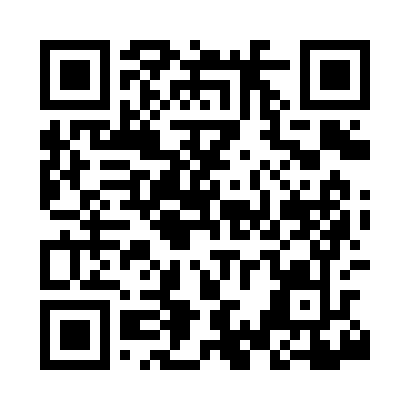 Prayer times for Taylors Falls, Minnesota, USAMon 1 Jul 2024 - Wed 31 Jul 2024High Latitude Method: Angle Based RulePrayer Calculation Method: Islamic Society of North AmericaAsar Calculation Method: ShafiPrayer times provided by https://www.salahtimes.comDateDayFajrSunriseDhuhrAsrMaghribIsha1Mon3:295:271:155:249:0211:002Tue3:305:271:155:249:0210:593Wed3:315:281:155:249:0210:584Thu3:325:281:155:249:0210:585Fri3:335:291:155:249:0110:576Sat3:355:301:165:249:0110:567Sun3:365:311:165:249:0010:558Mon3:375:311:165:249:0010:549Tue3:385:321:165:248:5910:5310Wed3:405:331:165:248:5910:5211Thu3:415:341:165:248:5810:5112Fri3:425:351:165:248:5810:5013Sat3:445:361:165:248:5710:4914Sun3:455:371:175:248:5610:4715Mon3:475:371:175:248:5610:4616Tue3:485:381:175:248:5510:4517Wed3:505:391:175:238:5410:4318Thu3:515:401:175:238:5310:4219Fri3:535:411:175:238:5210:4020Sat3:555:421:175:238:5110:3921Sun3:565:431:175:228:5010:3722Mon3:585:441:175:228:4910:3623Tue3:595:461:175:228:4810:3424Wed4:015:471:175:218:4710:3225Thu4:035:481:175:218:4610:3126Fri4:055:491:175:218:4510:2927Sat4:065:501:175:208:4410:2728Sun4:085:511:175:208:4310:2529Mon4:105:521:175:198:4110:2330Tue4:115:531:175:198:4010:2231Wed4:135:541:175:198:3910:20